Publicado en Málaga el 03/04/2018 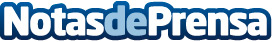 La oficina virtual de Neotel revoluciona la telefonía para PYMEsLa oficina virtual es ideal para empresas y autónomos que no pueden depender de un lugar fijo para desarrollar su labor, beneficiándose a su vez del ahorro, la eficacia y el control remoto que se consigue contratando este tipo de serviciosDatos de contacto:Alberto Bonilla Blanco952641034Nota de prensa publicada en: https://www.notasdeprensa.es/la-oficina-virtual-de-neotel-revoluciona-la Categorias: Nacional Telecomunicaciones Oficinas Innovación Tecnológica http://www.notasdeprensa.es